ПЛАН РАБОТЫСобрания депутатов Весьегонского районана  2016 год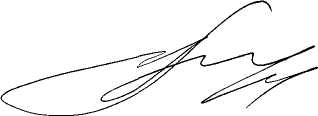 Глава района                                                                                        А.В. Пашуков№ п/пМероприятияОтветственныеОтветственныеОтметка об исполнении № п/пМероприятияот Собрания депутатовот администрации районаОтметка об исполнении ЯНВАРЬ1.Отчет главы администрации Весьегонского района о администрации района в 2015 годуГлава районаГлава администрации2.Отчет главы Весьегонского района о работе представительного органа района в 2015 году.Глава района3.О результатах оперативно-служебной деятельности Весьегонского ОП МО МВД России «Краснохолмский» за 2015 годГлава районаГлава администрацииФЕВРАЛЬ1.О результатах деятельности автономной некоммерческой организации «Редакция газеты «Весьегонская жизнь»Глава районаГлава администрации2.О ходе реализации программы «Развитие физической культуры и спорта в Весьегонском районе Тверской области» на 2016-2018 годыГлава районаГлава администрацииМАРТ1.О состоянии дел по организации транспортного обслуживания населения на территории районаГлава районаГлава администрации2.Об исполнении полномочий по дорожной деятельности в отношении автомобильных дорог местного значенияГлава районаГлава администрацииАПРЕЛЬ1О мероприятиях по профилактике пожаров на территории весьегонского районаГлава районаГлава администрации2О принимаемых мерах для бесперебойного и надежного электроснабжения поселений районаГлава районаГлава администрацииМАЙ1Об организации летнего отдыха детей и занятости подростков.Глава районаГлава администрации2Об исполнении бюджета Весьегонского района за 2015 годГлава районаГлава администрацииИЮНЬ1О состоянии работ по обеспечению медицинской помощи населению районаГлава районаГлава администрации2О результаты деятельности МУП «Аптека-34» по обеспечению лекарственными средствами жителей районаГлава районаГлава администрации3Отчет о реализации муниципальных программ за 2015 год.Глава районаГлава администрацииИЮЛЬ1Итоги прохождения отопительного сезона 2015-2016 г.г. и подготовке теплоснабжающих организаций к отопительному сезону 2016-2017 гг.Глава районаГлава администрации2О результатах оперативно-служебной деятельности Весьегонского ОП МО МВД России «Краснохолмский» за I  полугодие 2016 годаГлава районаГлава администрацииАВГУСТ1О состоянии работы по сбору налогов и неналоговых платежей в бюджет района. Эффективность использования  имущества, находящегося в собственности района Глава районаГлава администрации2Об исполнении бюджета Весьегонского района за I полугодие 2016 года.Глава районаГлава администрацииСЕНТЯБРЬ1О ходе реализации муниципальной программы «Развитие системы образования Весьегонского района» на 2016-2018 годыГлава районаГлава администрации2О результатах хозяйственной деятельности МУП «Весьегонский рынок»Глава районаГлава администрацииОКТЯБРЬ1Об исполнении полномочий по созданию условий для организации досуга и обеспечения жителей района услугами организаций культурыГлава районаГлава администрации2Об организации работ по сбору, вывозу и утилизации (захоронению) твердых бытовых отходов на территории Весьегонского районаГлава районаГлава администрацииНОЯБРЬ1Отчёт о работе территориального  отдела социальной защиты населения Весьегонского района за 2016 годГлава районаГлава администрации2О проекте бюджета Весьегонского района на 2017 год Глава районаГлава администрацииДЕКАБРЬ1Об итогах проведения ревизий финансово-хозяйственной деятельности в муниципальных учрежденияхГлава районаГлава администрации2О бюджете Весьегонского района на 2017 год Глава районаГлава администрации